Минздрав России для борьбы с коронавирусом запустил бесплатное мобильное приложение11 апреля 2020Запуск нового приложения "Здоровье.ру" анонсирован на официальном сайте Минздрава России. Оно призвано помочь в борьбе с новой коронавирусной инфекцией. Так, после активации программы пользователи смогут пройти тест, ответив на ряд вопросов о последних контактах, наличии хронических заболеваний, собственном самочувствии. Такой онлайн-тест поможет оценить риск заражения новой коронавирусной инфекцией. После его прохождения можно будет получить персональные рекомендации о том, стоит ли обращаться к врачу и как это правильно сделать.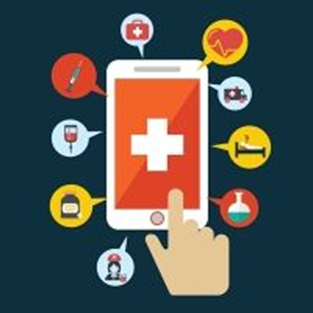 Также в приложении можно вести дневник самочувствия - он помогает следить за состоянием своего здоровья и наблюдать за динамикой. В случае наличия тревожных симптомов дневник подскажет, что пора обращаться за помощью к врачу. Для этого в приложении есть возможность записи к врачу.Помимо этого, разработчики подготовили недельный образовательный курс с советами и достоверными новостями об инфекции, а также рекомендациями на случай болезни. Так, например, можно узнать, как обезопасить себя и близких от распространения коронавируса. В курсе также есть статьи о том, кому нужно сдавать анализ на коронавирус, как получить больничный и самоизолироваться, как правильно искать информацию о новой болезни в интернете, советы для матерей по удаленной работе, рекомендации по уборке дома и популярные мифы о болезни. В рамках курса каждый пользователь получит полезные упражнения для снижения тревоги и для борьбы со страхом.Кроме того, в приложении есть ежедневные персональные советы. Они помогут снизить тревожность, расскажут о пользе тех или иных продуктов, помогут пожилым людям и людям с хроническими заболеваниями получить полезную информацию о том, как заниматься профилактикой.В разработке приложения приняли участие специалисты ведущих центров Минздрава России: Национального медицинского исследовательского центра (НМИЦ) терапии и профилактической медицины и НМИЦ фтизиопульмонологии.Источник: http://www.garant.ru/----------------------------------------------------------------------------------------------------Российский портал информатизации образования содержит: законодательные и нормативные правовые акты государственного регулирования информатизации образования, федеральные и региональные программы информатизации сферы образования, понятийный аппарат информатизации образования, библиографию по проблемам информатизации образования, по учебникам дисциплин цикла Информатика, научно-популярные, документальные видео материалы и фильмы, периодические издания по информатизации образования и многое другое.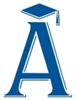 